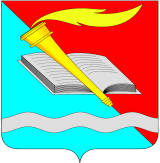 АДМИНИСТРАЦИЯ ФУРМАНОВСКОГО МУНИЦИПАЛЬНОГО РАЙОНА ПОСТАНОВЛЕНИЕ от _____          2020		                                                                                        №   822 г. ФурмановО прогнозе социально-экономического развития Фурмановского муниципального района на 2021 и плановый период 2022-2023 годовВ соответствии с Бюджетным кодексом Российской Федерации, Федеральным Законом от 28.06.2014 № 172-ФЗ «О стратегическом планировании в Российской Федерации», постановлением администрации Фурмановского муниципального  района от 28.11.2012 №1030 «Об утверждении Порядка разработки прогнозов социально-экономического развития Фурмановского муниципального района на очередной финансовый год и плановый период», в целях составления проекта районного бюджета на 2021 год и плановый период 2022 и 2023 годов,  администрация Фурмановского муниципального района п о с т а н о в л я е т:Одобрить прогноз социально-экономического развития Фурмановского муниципального района на 2021 и плановый период 2022-2023 годов (прилагается).Внести прогноз социально-экономического развития Фурмановского муниципального района на 2021 и плановый период 2022-2023 годов одновременно с проектом бюджета Фурмановского муниципального района в Совет Фурмановского муниципального района в установленном законном порядке.Настоящее постановление вступает в силу со дня его официального опубликования.Опубликовать постановление в сборнике «Вестник администрации Фурмановского муниципального района и Совета Фурмановского муниципального района», а также разместить на официальном сайте администрации Фурмановского муниципального района.5. Контроль за исполнением постановления оставляю за собой.И.о. главы Фурмановского муниципального района                                                           А. А. КлюевЮ.В.Устинова22131Пояснительная запискак прогнозу социально-экономического развития Фурмановского муниципального района на 2021-2023 г.г.Экономические показатели 1.1. Промышленное производство.Промышленность Фурмановского муниципального района представлена текстильными предприятиями: ОП ООО «Текстильная компания «Русский Дом», ООО «Фурмановская фабрика №2», ПТФ №3 ОАО ХБК «Шуйские ситцы» - выпускающими суровые хлопчатобумажные ткани, ООО «МИРтекс» - специализирующимся на выпуске высококачественного трикотажного полотна, швейным производством ООО «Фаберлик Фэшн Фэктори»;  предприятием металлургической промышленности ООО «Билдэкс» - выпускающим алюминиевые композитные панели и осуществляющим монтаж вентилируемых фасадов; ООО «ЛиматонУпаковка» - занимающимся полиграфическим производством. В Фурмановском районе действует предприятие по добыче и переработке нерудных материалов ООО «Хромцовский карьер». На территории района осуществляют деятельность порядка 20 швейных цехов, наиболее крупным швейным производством является ООО «Протекс».  Также имеется хлебокомбинат, молокозавод, мясоперерабатывающий цех. Объем отгруженной продукции в промышленности за 2019 год составил 9749,730 млн. рублей, индекс промышленного производства – 124,041%. В 2019 году наибольший удельный вес в общем объеме отгруженной продукции в промышленном производстве составляют обрабатывающие производства – 88,9%, в том числе производство текстильных изделий – 56,4%, деятельность полиграфическая и копирование носителей информации – 21,4%, производство готовых металлических изделий, кроме машин и оборудования – 22,2%. По обеспечению электроэнергией, газом и паром; кондиционированию воздуха данный показатель составил – 5%, по добыче полезных ископаемых – 6%.В 2020 году объем отгруженных товаров в промышленности планируется  на уровне 10238,456 млн. рублей, индекс промышленного производства – 107,265%. В  прогнозируемом периоде 2021-2023 г.г. ожидается стабильность промышленного производства в основном это обусловлено модернизацией производств на градообразующих предприятиях ОП ООО «Текстильная компания «Русский Дом», ООО «Фурмановская фабрика № 2»,  ПТФ № 3 ОАО ХБК «Шуйские ситцы», а так же запуском оборудования в новом производственном корпусе ООО «МИРтекс» и открытием производства по выпуску ПВХ-профиля ООО «СнабЦентр».В 2020 году по добывающему производству объем отгруженных товаров по оценке составит 548,807 млн. руб., индекс производства -  105,000%. В прогнозируемом периоде 2021-2023 г.г. ожидается стабильность индекса производства.По обрабатывающим производствам объем отгруженных товаров собственного производства в 2020 году ожидается на уровне 9183,137 млн. рублей, индекс промышленного производства – 105,578%. В прогнозируемом периоде планируется  стабильность  данного показателя.В текстильной отрасли объем отгруженной продукции в 2020 году оценивается на уровне 5148,031 млн. рублей, индекс промышленного производства - 100,0%. На период 2021-2023 г.г. прогнозируется положительная  динамика производства, т.к. на  предприятии по выпуску трикотажного полотна ООО «МИРтекс»,  планируется увеличение объемов выпускаемой продукции за счет расширения производства и запуска нового производственного корпуса, а также модернизация производства на текстильных  предприятиях ОП ООО «Текстильная компания «Русский Дом», ООО «Фурмановская фабрика № 2»,  ПТФ № 3 ОАО ХБК «Шуйские ситцы».В сфере деятельности полиграфической и копировании носителей информации объем отгруженной продукции в 2020 году планируется на уровне 2019,921 млн. рублей, индекс промышленного производства – 108,391%. В рассматриваемом периоде прогнозируется положительная динамика производства по данному виду экономической деятельности.В отрасли по производству готовых металлических изделий, кроме машин и оборудования объем отгруженной продукции в 2020 году ожидается на уровне 2015,185 млн. рублей, индекс промышленного производства 100,0%. В сфере производства по обеспечению электроэнергией, газом и паром; кондиционированию воздуха объем отгруженной продукции в 2020 году ожидается на уровне 495,036 млн. рублей, индекс промышленного производства 100 %.В сфере производства по водоснабжению; водоотведению, организации сбора и утилизации отходов, деятельности по ликвидации загрязнений объем отгруженной продукции в 2020 году ожидается на уровне 11,476 млн. руб., индекс промышленного производства – 94,110 %.1.2. Сельское хозяйство.В состав агропромышленного комплекса Фурмановского муниципального района входят 3 сельскохозяйственных предприятия, 9 крестьянско-фермерских хозяйств и более 3 тыс. личных подсобных хозяйств.Объем производства продукции сельского хозяйства во всех категориях хозяйств Фурмановского муниципального района в 2020 году по оценке составит 386,475 млн. рублей, что в сопоставимых ценах составляет 116,049 % к уровню 2019 года.Сельскохозяйственные товаропроизводители района в 2019 году произвели продукции на сумму 335,376 млн. рублей. 52 % сельскохозяйственной продукции получено на  личных подсобных хозяйствах, 45 % на сельскохозяйственных предприятиях, 3 % на крестьянско-фермерских хозяйствах. В общем объеме сельскохозяйственной продукции 52,6% составляет доля животноводства , 47,4% - доля растениеводства.Животноводство является одним из основных жизнеобеспечивающих секторов агропромышленного комплекса района. Поголовье крупного рогатого скота на 1 января 2020 года в хозяйствах всех категорий насчитывало 668 голов, в том числе дойных коров – 314. Поголовье свиней – 5938 (на 26,2 % больше уровня прошлого года), овец и коз – 1094 (на 1,3 % больше).В структуре поголовья на хозяйства населения приходится 43% поголовья крупного рогатого скота (в том числе дойных коров 52%); 4 % свиней; 78  % овец и коз.            На сельскохозяйственных предприятиях на 1 января 2020 по сравнению с соответствующей датой 2019 года поголовье крупного рогатого скота уменьшилось на 100 % , свиней  увеличилось  на  27,9 %.  В  2019 году произведено скота на убой в живом весе 1163,6 тонн, что на 44,8% больше уровня 2019 года. На прогнозируемый период 2021-2023 гг. ожидается увеличение поголовья животных мясного направления в основном за счет модернизации и расширения производства сельскохозяйственного предприятия ООО «Славянка».1.3. Рынок товаров и услуг.В 2019 году оборот розничной торговли составил 6158,304 млн. рублей. В 2020 году оборот розничной торговли, ожидается на уровне 6367,686 млн. рублей. В прогнозируемом периоде 2021-2023 гг. ожидается стабильность потребительской активности населения. 1.4. Инвестиции.За 2019 год объем инвестиций по Фурмановскому муниципальному району составил 386,906 млн. рублей. Основное направление инвестирования – строительство, реконструкция и модернизация производств, оборудование, транспортные средства, инструменты; основной источник инвестиционных средств – собственные средства.В текущем году и прогнозируемом периоде объем инвестиций оценивается на уровне 2020 года. На прогнозируемый период 2020 – 2023 гг. планируется реализация следующих инвестиционных проектов:- Строительство нового производственного корпуса для производства трикотажного волокна ООО «МИРтекс» (объем инвестиций составляет 300,00 млн. рублей). Реконструкция производственного корпуса и приобретение нового оборудования ОП ООО «Текстильная Компания «Русский Дом» (объем инвестиций около 300,00 млн. рублей.Открытие производства по выпуску ПВХ-профиля  предприятием ООО «СнабЦентр» (общая стоимость проекта около 80 млн. рублей).Техническое перевооружение производства ООО «Фурмановская фабрика №2». Стоимость вложений составит более 30 млн.рублей. Открытие асфальтового завода ООО «ДорСтройТрест» (объем инвестиций 126,3 млн. рублей).Открытие производства по переработке льна ООО «Шуйский лен» (объем инвестиций 1500,00 млн. рублей)1.5. Малое предпринимательство.Малое и среднее предпринимательство играет важную роль в экономике Фурмановского муниципального района, вовлекая свободные трудовые ресурсы в различные виды предпринимательской деятельности и создавая тем самым условия для дальнейшего развития экономики, повышения уровня и качества жизни.По состоянию на 01.01.2020 года в Фурмановском муниципальном районе зарегистрировано 1029 субъектов малого и среднего предпринимательства:841 – индивидуальных предпринимателей,188 – малых и средних предприятий.В связи с отсутствием  статистической информации об обороте малых предприятий на 2020 год и на период до 2023 года этот показатель не прогнозируется. В 2019 году была оказана поддержка 10 субъектам малого и среднего предпринимательства на общую сумму 11 298,402 тыс. руб. в рамках муниципальной программы «Развитие малого и среднего предпринимательства в Фурмановском муниципальном районе» в сферах деятельности:услуги по водоснабжению и водоотведению для населения ;услуги здравоохранения;услуги в сфере пассажирских перевозок;открытие бассейна для населения;открытие соляной пещеры;экология (переработка отходов производств).Также в 2019 году предприниматели Фурмановского городского поселения воспользовались  четырьмя услугами, оказываемыми на базе Центра «Мой бизнес», а именно: приняли участие в обучающих семинарах, получили консультации сельхоз товаропроизводители, воспользовались услугой поручительства региональной гарантийной организацией - 2 субъекта малого и среднего предпринимательства на общую сумму более 9 млн. рублей. Получили льготные займы, в том числе по программе «Моногорода» по ставке рефинансирования ЦБ РФ услугами воспользовались  четыре субъекта малого и среднего предпринимательства на общую сумму порядка 5-ти млн. рублей. В соответствии с Федеральным законом «О развитии малого и среднего предпринимательства в Российской Федерации» и в целях имущественной поддержки утвержден перечень имущества Фурмановского муниципального района, предназначенного для передачи во владение или в пользование субъектам малого и среднего предпринимательства.За  2019 год проведено 3 заседания координационного совета по малому и среднему предпринимательству при администрации Фурмановского муниципального района. Также организовано 3 семинара с представителями бизнеса.   2. Показатели, характеризующие уровень жизни населения2.1. Демография Численность населения Фурмановского муниципального района на 01.01.2020 года  составила 39,319 тыс. человек. За 2019  год родилось 318 человека, умерло 630 человек.  Демографическая ситуация в среднесрочной перспективе будет развиваться под влиянием сложившейся динамики рождаемости, смертности и миграции населения. В 2020 году ожидается повышение коэффициента смертности. Прогнозируется стабилизация общего коэффициента рождаемости на текущих значениях.  В соответствии с этими тенденциями на период 2021-2023 гг. спрогнозирован процесс естественной убыли населения.  Первоочередными задачами являются:  - снижение уровня смертности всех групп населения, особенно лиц трудоспособного возраста, уровня младенческой и материнской смертности;             -   улучшение репродуктивного здоровья населения; -   повышение ожидаемой продолжительности жизни; - обеспечение адресной поддержки малообеспеченных семей с детьми и отдельных категорий населения, нуждающихся в повышенной социальной защите.2.2. Труд и занятость.            Прогноз численности трудовых ресурсов рассчитывался с учетом демографического фактора, а также сложившихся тенденций в области формирования и использования трудовых ресурсов.В 2019 году наблюдается стабильность уровня безработицы по сравнению с 2018 годом, это связано с постепенным выходом из экономического кризиса. По оценке, в 2020 года уровень безработицы составит 5,2 % - рост безработицы связан с ограничением функционирования ряда предприятий, в соответствии с Указом губернатора Ивановской области от 17.03.2020 № 23-уг «О введении на территории Ивановской области режима повышенной готовности» (в действующей редакции). На период 2021-2023 гг. за счёт создания новых рабочих мест и проведения мероприятий по снижению напряженности на рынке труда планируется постепенная стабилизация уровня безработицы.2.3. Денежные доходы населения.В 2020 году ожидается среднемесячная номинальная средняя заработная плата по организациям Фурмановского муниципального района в размере 27388,45 руб., что на 3,2% больше периода 2019 года .3. Финансовые и бюджетные показатели (местный бюджет)3.1. Доходы.Консолидированный бюджет Фурмановского муниципального района на 2019 год  по доходам утвержден в сумме 829,5 млн. руб., исполнение составило 842,0 млн. руб. План налоговых и неналоговых доходов выполнен на 101,5%. Налоговые доходы 2019 года выше плановых показателей на 4,5%. По налоговым доходам получено сверх плана 12,8 млн. руб. К сумме налоговых и неналоговых доходов они составляют 83,4%.Основой доходной части бюджета является налог на доходы физических лиц. План по налогу на доходы физических лиц перевыполнен на 4,3% или на 9,3 млн. руб. Наиболее крупными плательщиками налога на доходы физических лиц продолжают оставаться ООО «Фурмановская фабрика №2», ПТФ №3 ОАО ХБК «Шуйские ситцы», ООО «Хромцовский карьер», ООО «Билдэкс», ООО «ЛиматонУпаковка», ООО «МИРтекс». С 2017 года работает новое предприятие ООО «Фаберлик Фэшн Фэктори».  	По налогам на совокупный доход план выполнен на 102,9%, в том числе по единому налогу на вмененный доход на 102%. Перевыполнение плана по налогу, взимаемому в связи с применением патентной системы налогообложения на 5,9% . 	 По имущественным налогам план перевыполнен на 2,9% или на 1,0 млн. руб., в том числе по налогу на имущество физических лиц на 8,5% или на 0,7 млн. руб., по земельному налогу на 1,1 % или 0,3 млн. руб. Поступление налога на добычу общераспространенных полезных ископаемых перевыполнено на 10,5% или 1,2 млн.руб. 	Неналоговые доходы 2019 года выше уровня плановых показателей на 0,8%. 	Доходы от использования имущества, находящегося в государственной и муниципальной собственности составили  12,6 млн. руб. (102,4%) или 120% к уровню 2018 года.От поступления арендной платы за земельные участки, государственная собственность на которые не разграничена, исполнена на 100%; от сдачи в аренду имущества, находящегося в оперативном управлении органов местного самоуправления исполнено на 100%. 	План по доходам от оказания платных услуг (работ) и компенсации затрат государства выполнен на 99,2%. Не выполнен объем оказания платных услуг по дополнительному образованию из-за их частичной не востребованности со стороны учащихся и их родителей.Доходы от продажи земельных участков, находящихся в государственной и муниципальной собственности в 2019 году составили 2,8 млн. руб. или 100% к плану. 	Из областного бюджета получено всего 482,0 млн. руб., в том числе:дотаций – 205,4 млн. руб.,  субвенций – 210,9 млн. руб.,субсидий – 65,7 млн. руб.;иные межбюджетные трансферты – 0,7 млн. руб.;возврат остатков целевых субсидий и субвенций прошлых лет составил -0,7 млн. руб.; 	В целом консолидированный бюджет  Фурмановского муниципального района по доходам выполнен на 101,5%. Формирование доходной части бюджета Фурмановского муниципального района осуществляется в соответствии с Налоговым Кодексом Российской Федерации, Бюджетным Кодексом Российской Федерации, проектом Закона Ивановской области «Об областном бюджете на 2020 год и на плановый период 2021 и 2022годов». Единые нормативы отчислений налоговых и неналоговых доходов в бюджет района и бюджеты поселений установлены Законом Ивановской области от 10.10.2005 №121-ОЗ «Об установлении нормативов отчислений в бюджеты муниципальных образований от отдельных федеральных налогов и сборов, налогов, предусмотренных специальными налоговыми режимами, подлежащих зачислению в бюджет субъекта Российской Федерации в соответствии с Бюджетным кодексом Российской Федерации и законодательством Российской Федерации о налогах и сборах».	Прогноз налоговых доходов бюджета Фурмановского муниципального района представлен главными администраторами доходов бюджета Фурмановского муниципального района, одним из которых является Межрайонная ИФНС России №4 по Ивановской области. 	В структуре налоговых доходов наибольший удельный вес имеют доходы от налога на доходы физических лиц. Доля налога на доходы физических лиц в структуре прогноза налоговых доходов составляет от 96,5% в 2021 году до 79,7% в 2023 году.  Поступления доходов от налога на доходы физических лиц, уплачиваемого иностранными гражданами в виде фиксированного авансового платежа при осуществлении ими на территории Российской Федерации трудовой деятельности на основании патента, в районный бюджет запланированы с учетом коэффициента, отражающего региональные особенности рынка труда и норматива зачисления доходов в бюджет района 50%.	Прогноз поступления доходов от уплаты акцизов на нефтепродукты   в бюджет Фурмановского муниципального района осуществляется при взаимодействии с главным администратором доходов  бюджета Фурмановского муниципального района – Управлением Федерального казначейства по Ивановской области.Начиная с 2018 года, планируется постепенный переход на патентную систему налогообложения индивидуальных предпринимателей, ранее применяющих систему налогообложения в виде ЕНВД. Поступление единого налога на вмененный доход для отдельных видов деятельности в бюджет района на 2021 год не планируется в связи с отменой данного спецрежима.Согласно Федеральному закону от 02.06.2016 №178-ФЗ действие специального режима в виде ЕНВД продлено только до 2020 года. С 01.01.2021 года система налогообложения в виде ЕНВД применятся не будет.В расчете прогнозируемых поступлений налога на добычу полезных ископаемых учтены ожидаемые объемы добычи  полезных ископаемых  в 2020 году, представленные ОАО «Хромцовский карьер», а также прогнозных данных, предоставленных администратором доходов  бюджета Фурмановского муниципального района – УФНС России по Ивановской области.  Расчет прогнозной суммы государственной пошлины на 2021 год выполнен исходя из ожидаемого поступления государственной пошлины в 2020 году, а также прогнозных данных, представленных администраторами доходов бюджета Фурмановского муниципального района по закрепленным доходным источникам: управлением Федеральной налоговой службой по Ивановской области, администрацией Фурмановского муниципального района.Прогноз поступлений неналоговых доходов бюджета Фурмановского муниципального района представлен главными администраторами доходов бюджета Фурмановского муниципального района.Структура неналоговых доходов бюджета Фурмановского муниципального района достаточно стабильна. Наибольший удельный вес имеют доходы от оказания платных услуг, в 2021 году они составят 68,1%. Доходы от использования имущества, находящегося в государственной и муниципальной собственности -  25,9%, доходы от продажи материальных и нематериальных активов – 4,9%,  штрафы, возмещение ущерба – 0,5%, платежи при пользовании природными ресурсами – 0,3%.3.2. РасходыКонсолидированный бюджет Фурмановского муниципального района по расходам за 2019 год выполнен на 97,1%, в том числе:- по образованию на 99,0%,- по культуре на 98,8%,- по общегосударственным вопросам на 94,2%,- по национальной экономике на 97,0%,- по жилищно-коммунальному хозяйству на 92,7%.Основные показатели для разработки прогноза социально-экономического развития муниципального образования Ивановской области на 2021 год и на период до 2023 года Основные показатели для разработки прогноза социально-экономического развития муниципального образования Ивановской области на 2021 год и на период до 2023 года Основные показатели для разработки прогноза социально-экономического развития муниципального образования Ивановской области на 2021 год и на период до 2023 года Основные показатели для разработки прогноза социально-экономического развития муниципального образования Ивановской области на 2021 год и на период до 2023 года Основные показатели для разработки прогноза социально-экономического развития муниципального образования Ивановской области на 2021 год и на период до 2023 года Основные показатели для разработки прогноза социально-экономического развития муниципального образования Ивановской области на 2021 год и на период до 2023 года Основные показатели для разработки прогноза социально-экономического развития муниципального образования Ивановской области на 2021 год и на период до 2023 года Основные показатели для разработки прогноза социально-экономического развития муниципального образования Ивановской области на 2021 год и на период до 2023 года МО (название)    Фурмановский муниципальный районМО (название)    Фурмановский муниципальный районМО (название)    Фурмановский муниципальный районМО (название)    Фурмановский муниципальный районМО (название)    Фурмановский муниципальный районМО (название)    Фурмановский муниципальный районМО (название)    Фурмановский муниципальный районМО (название)    Фурмановский муниципальный районРаздел 1.  Экономические показателиРаздел 1.  Экономические показателиРаздел 1.  Экономические показателиРаздел 1.  Экономические показателиРаздел 1.  Экономические показателиРаздел 1.  Экономические показателиРаздел 1.  Экономические показателиРаздел 1.  Экономические показателиПоказателиЕдиница измеренияотчетотчетоценкапрогнозпрогнозпрогнозПоказателиЕдиница измерения201820192020202120222023ПоказателиЕдиница измерения2018201920202021202220231.1. ПромышленностьИндекс промышленного производства % к предыдущему году90,588124,041107,265100,426100,971100,981Добыча полезных ископаемых - ВОбъем отгруженных товаров собственного производства, выполненных работ и услуг собственными силамимлн руб. 514,609595,300548,807591,065613,526635,613Индекс производства% к предыдущему году79,207117,681105,000100,000100,000100,000Индекс-дефлятор% к предыдущему году126,10098,30087,800107,700103,800103,600Обрабатывающие производства  - СОбъем отгруженных товаров собственного производства, выполненных работ и услуг собственными силамимлн руб. 7052,1898663,2949183,1379657,75110110,49610598,242Индекс производства% к предыдущему году93,033126,125105,578101,123101,050101,084Индекс-дефлятор% к предыдущему году113,20097,400100,400104,000103,600103,700Производство пищевых продуктовОбъем отгруженных товаров собственного производства, выполненных работ и услуг собственными силамимлн руб. Индекс производства% к предыдущему годуИндекс-дефлятор% к предыдущему годуПроизводство напитковОбъем отгруженных товаров собственного производства, выполненных работ и услуг собственными силамимлн руб. Индекс производства% к предыдущему годуИндекс-дефлятор% к предыдущему годуПроизводство текстильных изделий% к предыдущему годуОбъем отгруженных товаров собственного производства, выполненных работ и услуг собственными силамимлн руб. 3631,0414884,2805148,0315461,5465743,4716045,808Индекс производства% к предыдущему году107,124139,538100,000103,000102,000102,000Индекс-дефлятор% к предыдущему году107,80096,400105,400103,000103,100103,200Производство одежды% к предыдущему годуОбъем отгруженных товаров собственного производства, выполненных работ и услуг собственными силамимлн руб. Индекс производства% к предыдущему годуИндекс-дефлятор% к предыдущему годуПроизводство кожи, изделий из кожиОбъем отгруженных товаров собственного производства, выполненных работ и услуг собственными силамимлн руб. Индекс производства% к предыдущему годуИндекс-дефлятор% к предыдущему годуОбработка древесины и производство изделий из дерева  и пробки, кроме мебели, производство изделий из соломки и материалов для плетенияОбъем отгруженных товаров собственного производства, выполненных работ и услуг собственными силамимлн руб. Индекс производства% к предыдущему годуИндекс-дефлятор% к предыдущему годуПроизводство бумаги и бумажных изделий Объем отгруженных товаров собственного производства, выполненных работ и услуг собственными силамимлн руб. Индекс производства% к предыдущему годуИндекс-дефлятор% к предыдущему годуДеятельность полиграфическая и копирование носителей информации Объем отгруженных товаров собственного производства, выполненных работ и услуг собственными силамимлн руб. 1664,6001856,1282019,9212142,7322264,2682395,007Индекс производства% к предыдущему году89,430114,482108,391102,000102,000102,000Индекс-дефлятор% к предыдущему году113,20097,400100,400104,000103,600103,700Производство химических веществ и химических продуктовОбъем отгруженных товаров собственного производства, выполненных работ и услуг собственными силамимлн руб. Индекс производства% к предыдущему годуИндекс-дефлятор% к предыдущему годуПроизводство лекарственных средств и материалов, применяемых в медицинских целяхОбъем отгруженных товаров собственного производства, выполненных работ и услуг собственными силамимлн. руб. Индекс производства% к предыдущему годуИндекс-дефлятор% к предыдущему годуПроизводство резиновых и пластмассовых изделийОбъем отгруженных товаров собственного производства, выполненных работ и услуг собственными силамимлн руб. Индекс производства% к предыдущему годуИндекс-дефлятор% к предыдущему годуПроизводство прочей неметаллической минеральной продукцииОбъем отгруженных товаров собственного производства, выполненных работ и услуг собственными силамимлн руб. Индекс производства% к предыдущему годуИндекс-дефлятор% к предыдущему годуПроизводство металлургическое Объем отгруженных товаров собственного производства, выполненных работ и услуг собственными силамимлн руб. Индекс производства% к предыдущему годуИндекс-дефлятор% к предыдущему годуПроизводство готовых металлических изделий, кроме машин и оборудования Объем отгруженных товаров собственного производства, выполненных работ и услуг собственными силамимлн руб. 1756,5301922,8862015,1852053,4732102,7562157,428Индекс производства% к предыдущему году87,276104,958100,000100,000100,000100,000Индекс-дефлятор% к предыдущему году105,500104,300104,800101,900102,400102,600Производство компьютеров, электронных и оптических изделий Объем отгруженных товаров собственного производства, выполненных работ и услуг собственными силамимлн руб. Индекс производства% к предыдущему годуИндекс-дефлятор% к предыдущему годуПроизводство электрического оборудования Объем отгруженных товаров собственного производства, выполненных работ и услуг собственными силамимлн руб. Индекс производства% к предыдущему годуПроизводство машин и оборудования, не включенных в другие группировкиОбъем отгруженных товаров собственного производства, выполненных работ и услуг собственными силамимлн руб. Индекс производства% к предыдущему годуИндекс-дефлятор% к предыдущему годуПроизводство автотранспортных средств, прицепов и полуприцеповОбъем отгруженных товаров собственного производства, выполненных работ и услуг собственными силамимлн руб. Индекс производства% к предыдущему годуИндекс-дефлятор% к предыдущему годуПроизводство прочих транспортных средств и оборудования Объем отгруженных товаров собственного производства, выполненных работ и услуг собственными силамимлн руб. Индекс производства% к предыдущему годуИндекс-дефлятор% к предыдущему годуПроизводство мебелиОбъем отгруженных товаров собственного производства, выполненных работ и услуг собственными силамимлн руб. Индекс производства% к предыдущему годуИндекс-дефлятор% к предыдущему годуПроизводство прочих готовых изделийОбъем отгруженных товаров собственного производства, выполненных работ и услуг собственными силамимлн. руб. Индекс производства% к предыдущему годуИндекс-дефлятор% к предыдущему годуРемонт машин и оборудованияОбъем отгруженных товаров собственного производства, выполненных работ и услуг собственными силамимлн руб. Индекс производства% к предыдущему годуИндекс-дефлятор% к предыдущему годуОбеспечение электроэнергией, газом и паром; кондиционирование воздуха  - DОбъем отгруженных товаров собственного производства, выполненных работ и услуг собственными силамимлн руб. 449,197479,686495,036514,837535,431556,848Индекс производства% к предыдущему году95,800105,730100,000100,000100,000100,000Индекс-дефлятор% к предыдущему году106,500101,000103,200104,000104,000104,000Водоснабжение; водоотведение, организация сбора и утилизации отходов, деятельность по ликвидации загрязнений  - EОбъем отгруженных товаров собственного производства, выполненных работ и услуг собственными силамимлн руб. 12,72611,45011,47611,93512,41212,909Индекс производства% к предыдущему году76,76589,70494,110100,000100,000100,000Индекс-дефлятор% к предыдущему году113,300100,300106,500104,000104,000104,0001.2. Сельское хозяйствоОбъем продукции сельского хозяйства в хозяйствах всех категорий млн руб. в ценах соответствующих лет364,930335,376386,475396,523411,591427,643Индекс производства продукции сельского хозяйства в хозяйствах всех категорий% к предыдущему году в сопоставимых ценах80,54086,536116,049100,000100,000100,000Индекс-дефлятор% к предыдущему году100,800106,20099,300102,600103,800103,9001.3. Рынок товаров и услуг Оборот розничной торговли млн руб. в ценах соответствующих лет5402,0216158,3046368,6866781,5867256,2977800,519% к предыдущему году в сопоставимых ценах89,088109,091100,016102,585102,984103,365Индекс-дефлятор% к предыдущему году103,300104,500103,400103,800103,900104,000Объем платных услуг населению млн руб. в ценах соответствующих лет% к предыдущему году в сопоставимых ценахИндекс-дефлятор% к предыдущему году1.4. СтроительствоОбъем работ, выполненных  по виду деятельности "строительство"млн руб. в ценах соответствующих лет% к предыдущему году в сопоставимых ценахИндекс-дефлятор% к предыдущему годуВвод в эксплуатацию жилых домов за счет всех источников финансированиятыс. кв. м общей площади3,7884,2552,9002,9503,0503,050% к предыдущему году67,800112,32868,155101,724103,390100,0001.5. ИнвестицииИнвестиции в основной капитал за счет всех источников финансирования - всегомлн руб. в ценах соответствующих лет484,014386,906431,439453,442475,207497,542% к предыдущему году в сопоставимых ценах83,54974,847105,000100,000100,000100,000Индекс-дефлятор% к предыдущему году105,300106,800106,200105,100104,800104,700Инвестиции в основной капитал (за исключением бюджетных средств)млн руб. в ценах соответствующих лет408,224303,017361,439379,872398,106416,817Собственные средствамлн руб. в ценах соответствующих лет353,089301,448336,145353,288370,246387,647    Привлечение средствамлн руб. в ценах соответствующих лет130,92585,45895,294100,154104,962109,895  Кредиты банковмлн руб. в ценах соответствующих лет в том числе - кредиты иностранных банковмлн руб. в ценах соответствующих лет Заёмные средства других организациймлн руб. в ценах соответствующих лет  Бюджетные средствамлн руб. в ценах соответствующих лет75,79083,88970,00073,57077,10180,725в том числе:из федерального бюджетамлн руб. в ценах соответствующих лет4,7292,0237,7771,7741,8591,947из областного бюджетамлн руб. в ценах соответствующих лет47,92247,47439,61441,63443,63345,684из местного бюджета  млн руб. в ценах соответствующих лет23,13834,39222,60930,16231,60933,095из них:1. Приобретение жилья для детей сиротмлн руб. в ценах соответствующих лет1,3302,91110,734в том числе:из федерального бюджетамлн руб. в ценах соответствующих лет1,0502,0237,777из областного бюджетамлн руб. в ценах соответствующих лет0,3850,8882,957из местного бюджета  млн руб. в ценах соответствующих лет2.  Реконструкция многоквартирного дома по улице Волгоградскаямлн руб. в ценах соответствующих лет0,089в том числе:из федерального бюджетамлн руб. в ценах соответствующих летиз областного бюджетамлн руб. в ценах соответствующих летиз местного бюджета  млн руб. в ценах соответствующих лет0,0893. Корректировка проектносметной документации,строительство канализации на Рабочем поселкемлн руб. в ценах соответствующих лет0,115в том числе:из федерального бюджетамлн руб. в ценах соответствующих летиз областного бюджетамлн руб. в ценах соответствующих летиз местного бюджета  млн руб. в ценах соответствующих лет0,1154.Разрешение на проектно-сметную документацию по газификации населенных пунктовмлн руб. в ценах соответствующих лет0,6890,060в том числе:из федерального бюджетамлн руб. в ценах соответствующих летиз областного бюджетамлн руб. в ценах соответствующих летиз местного бюджета  млн руб. в ценах соответствующих лет0,6890,065.  Разработка проектно-сметной документации на газификацию населенных пунктов, строительствомлн руб. в ценах соответствующих лет3,58210,21619,784в том числе:из федерального бюджетамлн руб. в ценах соответствующих летиз областного бюджетамлн руб. в ценах соответствующих лет3,4039,70515,192из местного бюджета  млн руб. в ценах соответствующих лет0,1790,5114,5926. Изготовление проектно-сметной документации на реконструкцию встроенного помещения по ул. Возрождения, д.13млн руб. в ценах соответствующих лет0,756в том числе:из федерального бюджетамлн руб. в ценах соответствующих летиз областного бюджетамлн руб. в ценах соответствующих летиз местного бюджета  млн руб. в ценах соответствующих лет0,7567. Ремонт дорог руб. в ценах соответствующих лет11,12613,647в том числе:из федерального бюджетамлн руб. в ценах соответствующих летиз областного бюджетамлн руб. в ценах соответствующих лет10,57012,026из местного бюджета  млн руб. в ценах соответствующих лет0,5561,6218. Местная инициатива (ТОС)млн руб. в ценах соответствующих лет2,5001,029в том числе:из федерального бюджетамлн руб. в ценах соответствующих летиз областного бюджетамлн руб. в ценах соответствующих лет1,8750,800из местного бюджета  млн руб. в ценах соответствующих лет0,6250,2299.Ипотекамлн руб. в ценах соответствующих лет1,2921,615в том числе:из федерального бюджетамлн руб. в ценах соответствующих летиз областного бюджетамлн руб. в ценах соответствующих лет1,2281,534из местного бюджета  млн руб. в ценах соответствующих лет0,0640,0811. ….. (наименование объекта), всегомлн руб. в ценах соответствующих летв том числе:из федерального бюджетамлн руб. в ценах соответствующих летиз областного бюджетамлн руб. в ценах соответствующих летиз местного бюджета  млн руб. в ценах соответствующих лет…..1.6. Малое и среднее предпринимательствоКоличество малых и средних предприятий - всего по состоянию на конец годатыс. единиц1,0891,0290,9960,9981,0001,000% к предыдущему году102,40094,49096,793100,201100,200100,000Среднесписочная численность работников (без внешних совместителей), занятых на малых и средних предприятиях - всеготыс. человек3,2093,0972,9322,9502,9702,980% к предыдущему году95,99096,51094,672100,614100,678100,337Оборот малых и средних предприятиймлн руб. в ценах соответствующих лет% к предыдущему годуОсновные показатели для разработки прогноза социально-экономического развития муниципального образования Ивановской области на 2021 год и на период до 2023 года  Основные показатели для разработки прогноза социально-экономического развития муниципального образования Ивановской области на 2021 год и на период до 2023 года  Основные показатели для разработки прогноза социально-экономического развития муниципального образования Ивановской области на 2021 год и на период до 2023 года  Основные показатели для разработки прогноза социально-экономического развития муниципального образования Ивановской области на 2021 год и на период до 2023 года  Основные показатели для разработки прогноза социально-экономического развития муниципального образования Ивановской области на 2021 год и на период до 2023 года  Основные показатели для разработки прогноза социально-экономического развития муниципального образования Ивановской области на 2021 год и на период до 2023 года  Основные показатели для разработки прогноза социально-экономического развития муниципального образования Ивановской области на 2021 год и на период до 2023 года  Основные показатели для разработки прогноза социально-экономического развития муниципального образования Ивановской области на 2021 год и на период до 2023 года  МО (название) Фурмановский муниципальный районМО (название) Фурмановский муниципальный районМО (название) Фурмановский муниципальный районМО (название) Фурмановский муниципальный районМО (название) Фурмановский муниципальный районМО (название) Фурмановский муниципальный районМО (название) Фурмановский муниципальный районМО (название) Фурмановский муниципальный район  Раздел 2. Показатели, характеризующие  уровень жизни населения МО Ивановской области  Раздел 2. Показатели, характеризующие  уровень жизни населения МО Ивановской области  Раздел 2. Показатели, характеризующие  уровень жизни населения МО Ивановской области  Раздел 2. Показатели, характеризующие  уровень жизни населения МО Ивановской области  Раздел 2. Показатели, характеризующие  уровень жизни населения МО Ивановской области  Раздел 2. Показатели, характеризующие  уровень жизни населения МО Ивановской области  Раздел 2. Показатели, характеризующие  уровень жизни населения МО Ивановской области  Раздел 2. Показатели, характеризующие  уровень жизни населения МО Ивановской областиПоказателиЕдиница измеренияотчетотчетоценкапрогнозпрогнозпрогнозПоказателиЕдиница измерения201820192020202120222023ПоказателиЕдиница измерения2018201920202021202220232.1. ДемографияЧисленность постоянного населения (среднегодовая) - всеготыс. человек39,86739,44039,20938,99038,78038,570% к предыдущему году98,66898,92999,41499,44199,46199,458городскоготыс. человек33,63433,27333,1232,9732,8232,665% к предыдущему году98,61398,92799,54099,54799,54599,528сельского тыс. человек6,2336,1676,0896,0205,9605,905% к предыдущему году98,96898,94198,73598,86799,00399,077Общий коэффициент рождаемостичеловек на 1000 населения8,28,27,47,98,28,2Общий коэффициент смертностичеловек на 1000 населения17,816,118,917,916,116,0Коэффициент естественного приростачеловек на 1000 населения-9,6-7,9-11,5-10-7,9-7,8Ожидаемая продолжительность жизни при рождениилет7272,27272,272,272,32.2. Труд и занятостьЧисленность безработных, зарегистрированных в органах государственной службы занятости (на конец года)тыс. человек0,1290,1210,1050,8000,6000,200Уровень зарегистрированной безработицы к трудоспособному населению (на конец года)%0,60,65,23,962,970,99Численность незанятых граждан, зарегистрированных в органах государственной службы занятости, в расчете на одну заявленную вакансию (на конец года)человек0,40,31,971,81,71,6Фонд начисленной заработной платы всех работниковмлн руб. 2296,2002505,8602582,9502675,9402782,9802894,290Среднесписочная численность работников организаций - всеготыс. человек5,7006,0346,0806,1006,1306,150Средняя заработная плата номинальнаяруб.24593,526539,227388,4528374,4429481,0430660,284в % к предыдущему году111,55107,911103,200103,600103,900104,0002.3. Денежные доходы населенияДенежные доходы в расчете на душу населения в месяцрублей8193,638710,3199188,2779751,99710378,52106649,01Реальные располагаемые денежные доходы населения% к предыдущему году112,4106,3104,5103,2103,6103,9Численность населения с денежными доходами ниже прожиточного минимума в % ко всему населению%106,306105,4873106,1352106,42461027,59343. Финансовые и бюджетные показатели 3. Финансовые и бюджетные показатели 3. Финансовые и бюджетные показатели 3. Финансовые и бюджетные показатели 3. Финансовые и бюджетные показатели 3. Финансовые и бюджетные показатели 3. Финансовые и бюджетные показатели 3. Финансовые и бюджетные показатели МО (название)            Фурмановский муниципальный районМО (название)            Фурмановский муниципальный районМО (название)            Фурмановский муниципальный районМО (название)            Фурмановский муниципальный районМО (название)            Фурмановский муниципальный районМО (название)            Фурмановский муниципальный районМО (название)            Фурмановский муниципальный районМО (название)            Фурмановский муниципальный районПоказателиЕдиница измеренияотчетотчетоценкапрогнозПоказателиЕдиница измерения2018201920202021202220231. Прибыль прибыльных организациймлн  руб. 312,287656,153489,7492. Доходы местного бюджета  - всего (3+20)млн руб. 792,4842,0930,1763,8798,2808,0в том числе: 3. Собственные доходы местного бюджета - всего (4+12)млн руб. 327,0360,0328,3318,4324,7334,54. Налоговые доходы (5+6+7+8+9+10+11)млн руб. 269,2300,3287,4227,6283,6292,35. Налоги на прибыль, доходымлн руб. 204,9224,2220,3219,6224,6232,95.1. налог на доходы физических лицмлн руб. 204,9224,2220,3219,6224,6232,96. Налоги на товары (работы, услуги), реализуемые на территории Российской Федерациимлн руб. 7,89,09,310,210,711,16.1. Акцизы по подакцизным товарам (продукции), произв. на терр. Российской Федерациимлн руб. 7,89,09,310,210,711,16.1.1. Доходы от уплаты акцизов на дизельное топливо, подлежащие распределению между бюджетами субъектов Российской Федерации и местными бюджетами с учетом установленных дифференцированных нормативов отчислений в местные бюджетымлн руб. 3,54,14,34,74,95,16.1.2. Доходы от уплаты акцизов на моторные масла для дизельных и (или) карбюраторных (инжекторных) двигателей, подлежащие распределению между бюджетами субъектов Российской Федерации и местными бюджетами с учетом установленных дифференцированных нормативов отчислений в местные бюджетымлн руб. 0,00,00,00,00,00,06.1.3. Доходы от уплаты акцизов на автомобильный бензин, подлежащие распределению между бюджетами субъектов Российской Федерации и местными бюджетами с учетом установленных дифференцированных нормативов отчислений в местные бюджетымлн руб. 5,15,55,66,16,46,66.1.4. Доходы от уплаты акцизов на прямогонный бензин, подлежащие распределению между бюджетами субъектов Российской Федерации и местными бюджетами с учетом установленных дифференцированных нормативов отчислений в местные бюджетымлн руб. -0,8-0,6-0,6-0,6-0,6-0,67. Налоги на совокупный доходмлн руб. 13,614,213,63,13,13,17.1. ЕНВД  для отдельных видов деятельностимлн руб. 10,410,210,50,00,00,07.2. единый сельскохозяйственный налогмлн руб. 0,10,40,30,30,30,37.3. налог, взимаемый в связи с применением патентной системы налогообложения млн руб. 3,13,62,82,82,82,88. Налоги на имуществомлн руб. 34,635,427,727,627,727,78.1. налог на имущество физических лицмлн руб. 7,38,98,88,78,78,78.2. земельный налогмлн руб. 27,326,518,918,919,019,09. Налоги, сборы и регулярные платежи за пользование природными ресурсамимлн руб. 3,612,611,612,112,512,59.1. налог на добычу полезных ископаемыхмлн руб. 3,612,611,612,112,512,510. Государственная пошлинамлн руб. 4,74,94,95,05,05,011. Задолженность и перерасчеты по отмененным налогам, сборам и иным обязательным платежам млн руб. 12. Неналоговые доходы (13+14+15+16+17+18+19)млн руб. 57,859,740,940,841,142,213. Доходы от использования имущества, находящегося в государственной и муниципальной собственности млн руб. 10,512,69,010,610,911,214. Платежи при пользовании природными ресурсами млн руб. 0,30,10,10,10,10,115. Доходы от оказания платных услуг (работ) и компенсации затрат государствамлн руб. 41,639,728,727,827,828,616. Доходы от продажи материальных и нематериальных активовмлн руб. 3,64,12,12,02,02,116.1. доходы от реализации имущества, находящегося в государственной и муниципальной собственностимлн руб. 0,00,40,10,00,00,017. Административные платежи и сборымлн руб. 18. Штрафы, санкции, возмещение ущербамлн руб. 1,23,10,80,20,20,219. Прочие неналоговые доходымлн руб. 0,10,10,10,10,10,020. Безвозмездные поступления - всегомлн руб. 465,4482,0601,8445,4473,5473,5в том числе: 20.1. Безвозмездные поступления от других бюджетов бюджетной системы РФ млн руб. 468,0482,6601,9445,4483,8483,820.2. Прочие безвозмездные поступления  0,10,120.3. Доходы бюджетов бюджетной системы Российской Федерации от возврата бюджетами бюджетной системы Российской Федерации и организациями остатков субсидий, субвенций и иных межбюджетных трансфертов, имеющих целевое назначение, прошлых лет млн руб. 20.4. Возврат остатков субсидий, субвенций и иных межбюджетных трансфертов, имеющих целевое назначение, прошлых лет млн руб. -2,6-0,7-0,20,00,00,021. Расходы местного бюджета  - всего (22+23+24+25+26+27+28+29+30+31+32+33+34+35)млн руб. 799,9892,0970,1775,6800,4808,0в том числе: 22. Общегосударственные вопросымлн руб. 103,9113,7128,1104,0104,0104,023. Национальная оборонамлн руб. 0,40,40,40,40,40,424. Национальная безопасность и правоохранительная деятельность млн руб. 2,01,31,60,70,70,725. Национальная экономикамлн руб. 90,2113,7102,581,275,075,026. Жилищно-коммунальное хозяйствомлн руб. 98,7133,1188,078,4109,8115,027. Охрана окружающей средымлн руб. 28.Образованиемлн руб. 417,3437,1449,7441,3440,9443,329. Культура, кинематографиямлн руб. 61,965,362,038,938,938,930. Здравоохранениемлн руб. 31. Социальная политикамлн руб. 17,511,922,117,817,817,832. Физическая культура и спорт млн руб. 8,015,515,712,912,912,933. Средства массовой информациимлн руб. 34. Обслуживание государственного и муниципального долга млн руб. 35. Межбюджетные трансферты общего характера бюджетам субъектов Российской Федерации и муниципальных образований млн руб. 36. Превышение доходов над расходами (+), или расходов на доходами (-) (2-21)млн руб. -7,5-50,0-40,0-11,8-2,20,0Основные показатели для разработки прогноза социально-экономического развития муниципального образования Ивановской области на 2021 год и на период до 2023 года Основные показатели для разработки прогноза социально-экономического развития муниципального образования Ивановской области на 2021 год и на период до 2023 года Основные показатели для разработки прогноза социально-экономического развития муниципального образования Ивановской области на 2021 год и на период до 2023 года Основные показатели для разработки прогноза социально-экономического развития муниципального образования Ивановской области на 2021 год и на период до 2023 года Основные показатели для разработки прогноза социально-экономического развития муниципального образования Ивановской области на 2021 год и на период до 2023 года Основные показатели для разработки прогноза социально-экономического развития муниципального образования Ивановской области на 2021 год и на период до 2023 года Основные показатели для разработки прогноза социально-экономического развития муниципального образования Ивановской области на 2021 год и на период до 2023 года Основные показатели для разработки прогноза социально-экономического развития муниципального образования Ивановской области на 2021 год и на период до 2023 года МО (название) Фурмановский муниципальный районМО (название) Фурмановский муниципальный районМО (название) Фурмановский муниципальный районМО (название) Фурмановский муниципальный районМО (название) Фурмановский муниципальный районМО (название) Фурмановский муниципальный районМО (название) Фурмановский муниципальный районМО (название) Фурмановский муниципальный районРаздел 4. Производство важнейших видов продукции в натуральном выражении  Раздел 4. Производство важнейших видов продукции в натуральном выражении  Раздел 4. Производство важнейших видов продукции в натуральном выражении  Раздел 4. Производство важнейших видов продукции в натуральном выражении  Раздел 4. Производство важнейших видов продукции в натуральном выражении  Раздел 4. Производство важнейших видов продукции в натуральном выражении  Раздел 4. Производство важнейших видов продукции в натуральном выражении  Раздел 4. Производство важнейших видов продукции в натуральном выражении  ПоказателиЕдиница измеренияотчетотчетоценкапрогнозпрогнозпрогнозПоказателиЕдиница измерения201820192020202120222023ПоказателиЕдиница измерения2018201920202021202220231. Ткани - всеготыс. кв. м      в том числе: - ткани хлопчатобумажныетыс. кв. м2. Электроэнергиямлн кВт. ч3. Водка и ликёро-водочные изделиятыс. дал4. Пиво и напитки, изготавливаемые на основе пиватыс. дал